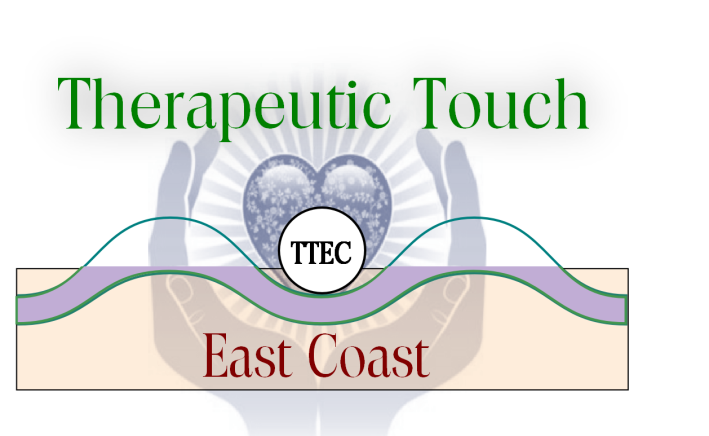 A Satellite Chapter of Therapeutic Touch International Association
PresentsTransformational Caring:Identity ~ Igo ~ Intuition=A Therapeutic Touch Peer ConversationNovember 20, 20219:30am-12:30pmOn ZOOM Presenters: Cheri Brady APRN QTTT with Holly Major APRN QTTTand Christina Lim APRN QTTP Come to an interesting and thought-provoking interactive peer dialogue. Get ready to delve deeper into yourself as a Therapeutic Touch Practitioner. Examine the role that Identity, Igo (ego), and Intuition play in your Therapeutic Touch process. How do these three “I”s evolve in our transformation process as a caring individual? How do they intertwine with one another as we grow and change? This interesting Zoom program will include didactic, group chat, Q&A, and an environment to try new concepts and ways of thinking about yourself as a Therapeutic Touch Practitioner.               (Limited to 20 participants.  First come, first served!)Retreat FEE: Free TTEC Members    $30 non-members(fee toward first year membership)Contact Linda Gurick: lgurick@gmail.com to register.   Non-members may mail checkTTECPO Box 851Middlebury, VT 05753Please make checks payable to TTEC